§4-406.  Distinguishing insurance products from loan products; identification of insurance producersTo the extent practicable, sales of insurance products authorized by this Part must take place in a manner that minimizes customer confusion between any noninsurance product offered by the supervised lender or its affiliates and those insurance products.  A supervised lender, or its affiliates, is in compliance with this section if it utilizes signs clearly visible to its customers that distinguish insurance products of the supervised lender, or its affiliates, from its noninsurance products and that adequately identify insurance producers and consultants affiliated with the supervised lender.  [PL 2021, c. 676, Pt. C, §7 (AMD).]SECTION HISTORYPL 1997, c. 315, §8 (NEW). PL 2021, c. 676, Pt. C, §7 (AMD). The State of Maine claims a copyright in its codified statutes. If you intend to republish this material, we require that you include the following disclaimer in your publication:All copyrights and other rights to statutory text are reserved by the State of Maine. The text included in this publication reflects changes made through the First Regular and First Special Session of the 131st Maine Legislature and is current through November 1. 2023
                    . The text is subject to change without notice. It is a version that has not been officially certified by the Secretary of State. Refer to the Maine Revised Statutes Annotated and supplements for certified text.
                The Office of the Revisor of Statutes also requests that you send us one copy of any statutory publication you may produce. Our goal is not to restrict publishing activity, but to keep track of who is publishing what, to identify any needless duplication and to preserve the State's copyright rights.PLEASE NOTE: The Revisor's Office cannot perform research for or provide legal advice or interpretation of Maine law to the public. If you need legal assistance, please contact a qualified attorney.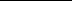 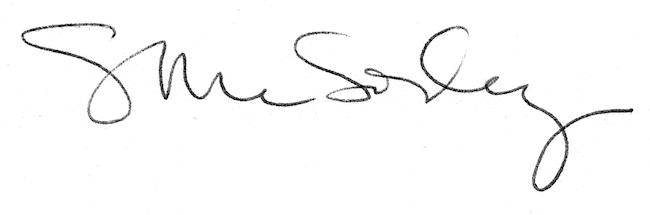 